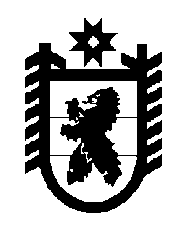 Российская Федерация Республика Карелия    УКАЗГЛАВЫ РЕСПУБЛИКИ КАРЕЛИЯО стипендиях Главы Республики Карелия карельским спортсменам – кандидатам в спортивные сборные команды Российской Федерации  по видам спорта, включенным в программу Олимпийских игрВ целях дальнейшего развития физической культуры и спорта, адресной поддержки талантливых карельских спортсменов – кандидатов в спортивные сборные команды Российской Федерации по видам спорта, включенным в программу Олимпийских игр, постановляю:1. Учредить в 2015 году девять стипендий Главы Республики Карелия карельским спортсменам – кандидатам в спортивные сборные команды Российской Федерации по видам спорта, включенным в программу Олимпийских игр, занявшим в 2014 году призовые места в чемпионатах России, Европы, мира и первенствах Европы и мира, в размере сто тысяч рублей каждая и пять стипендий Главы Республики Карелия карельским спортсменам – кандидатам в спортивные сборные команды Российской Федерации по видам спорта, включенным в программу Олимпийских игр, занявшим в 2014 году призовые места в первенствах России, в размере двадцать тысяч рублей каждая.2. Утвердить прилагаемое Положение о порядке назначения и выплаты в 2015 году стипендий Главы Республики Карелия карельским спортсменам – кандидатам в спортивные сборные команды Российской Федерации по видам спорта, включенным в программу Олимпийских игр.3. Выплата стипендий, учрежденных настоящим Указом, осуществляется Министерством по делам молодежи, физической культуре и спорту Республики Карелия за счет средств, предусмотренных бюджетом Республики Карелия на 2015 год и на плановый период 2016 и 2017 годов на реализацию государственной программы Республики Карелия «Развитие физической культуры, спорта, туризма и повышение эффективности реализации молодежной политики Республики Карелия»  на 2014-2020 годы.4. Признать утратившим силу Указ Главы Республики Карелия от                     3 декабря 2014 года № 99 «О стипендиях Главы Республики Карелия карельским спортсменам – кандидатам в спортивные сборные команды России по видам спорта, включенным в программу Олимпийских игр» (Собрание законодательства Республики Карелия, 2014, № 12, ст. 2239).          Глава Республики  Карелия                                                               А.П. Худилайненг. Петрозаводск29 октября 2015 года№ 106Утверждено УказомГлавы Республики Карелия от 29 октября 2015 года № 106Положениео порядке назначения и выплаты в 2015 году стипендий Главы Республики Карелия карельским спортсменам – кандидатам в спортивные сборные команды Российской Федерации  по видам спорта, включенным в программу Олимпийских игр1. Настоящее Положение определяет порядок назначения и выплаты в 2015 году стипендий Главы Республики Карелия карельским спортсменам – кандидатам в спортивные сборные команды Российской Федерации  по видам спорта, включенным в программу Олимпийских игр (далее – стипендии).2. Стипендии назначаются карельским спортсменам – кандидатам в спортивные сборные команды Российской Федерации по видам спорта, включенным в программу Олимпийских игр, занявшим в 2014 году призовые места в чемпионатах России, Европы, мира и первенствах России, Европы и мира.3. Карельскими спортсменами являются члены сборных команд Республики Карелия по видам спорта, включенным в программу Олимпийских игр, представляющие Карелию в межрегиональных, всероссийских и международных соревнованиях (далее – стипендиаты).4. Кандидатуры стипендиатов определяются Министерством по делам молодежи, физической культуре и спорту Республики Карелия в установленном им порядке.5. Стипендии назначаются Главой Республики Карелия по представлению Министерства по делам молодежи, физической культуре и спорту Республики Карелия и выплачиваются единовременно в срок                     до 31 декабря 2015 года. ________________